Изменения в устав зарегистрированыУправлением Министерства юстицииРФ по УР 15 июля 2019 годаГосударственный регистрационный№ RU 185143062019001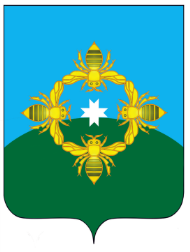 СОВЕТ ДЕПУТАТОВ МУНИЦИПАЛЬНОГО ОБРАЗОВАНИЯ «МУШАКОВСКОЕ»РЕШЕНИЕ  11 июля 2019 года                                                                                       № 84с. МушакО внесении изменений в Устав муниципального образования «Мушаковское»В соответствии с Федеральным законом от 6 октября 2003 года № 131-ФЗ «Об общих принципах организации местного самоуправления в Российской Федерации», Уставом муниципального образования «Мушаковское» и в целях приведения Устава муниципального образования «Мушаковское» в соответствие с Федеральным законом  от 3 апреля 2017 года № 64-ФЗ «О внесении изменений в отдельные законодательные акты Российской Федерации в целях совершенствования государственной политики в области противодействия коррупции», со статьей 4 Федерального закона от 31 декабря 2017 года № 503-ФЗ «О внесении изменений в Федеральный закон «Об отходах производства и потребления» и отдельные законодательные акты Российской Федерации», Федеральным законом от 29 июля 2018 года № 244-ФЗ «О внесении изменений в Федеральный закон «Об общих принципах организации местного самоуправления в Российской Федерации» в части права органов местного самоуправления городского, сельского поселения, муниципального района, городского округа, городского округа с внутригородским делением, внутригородского района на осуществление мероприятий по защите прав потребителей», статьёй 9 Федерального закона от 3 августа 2018 года № 340-ФЗ «О внесении изменений в Градостроительный кодекс Российской Федерации и отдельные законодательные акты Российской Федерации», Федеральным законом от 30 октября 2018 года № 387-ФЗ «О внесении изменений в статьи 2 и 28 Федерального закона «Об общих принципах организации местного самоуправления в Российской Федерации» и статьёй 24 Федерального закона от 27 декабря 2018 года № 498-ФЗ «Об ответственном обращении с животными и о внесении изменений в отдельные законодательные акты Российской Федерации»Совет депутатов муниципального образования «Мушаковское» решает:         1. Внести в Устав муниципального образования «Мушаковское», принятый решением Совета депутатов муниципального образования «Мушаковское» от 02.12.2005 № 5, (с изменениями, внесенными решениями Совета депутатов муниципального образования «Мушаковское» от 23.05.2006 № 20, от 20.03.2007 № 36, от 18.06.2007 № 43, от 17.03.2008 № 3, от 29.04.2009 № 38, от 07.09.2009 № 43, от 07.05.2010 № 64, от 13.05.2011 № 85, от 28.04.2012 № 3, от 05.03.2013 № 40, от 16.04.2014 № 90, от 03.03.2015 № 120, от 16.05.2016 № 172, от 12.05.2017 № 29, от 15.08.2018 № 62), следующие изменения:1) в части 1 статьи 7:а) пункт 18 изложить в следующей редакции:«18) участие в организации деятельности по накоплению (в том числе раздельному накоплению) и транспортированию твердых коммунальных отходов;»;б) пункт 20 дополнить словами «, направление уведомления о соответствии указанных в уведомлении о планируемых строительстве или реконструкции объекта индивидуального жилищного строительства или садового дома (далее – уведомление о планируемом строительстве) параметров объекта индивидуального жилищного строительства или садового дома установленным параметрам и допустимости размещения объекта индивидуального жилищного строительства или садового дома на земельном участке, уведомления о несоответствии указанных в уведомлении о планируемом строительстве параметров объекта индивидуального жилищного строительства или садового дома установленным параметрам и (или) недопустимости размещения объекта индивидуального жилищного строительства или садового дома на земельном участке, уведомления о соответствии или несоответствии построенных или реконструированных объекта индивидуального жилищного строительства или садового дома требованиям законодательства о градостроительной деятельности при строительстве или реконструкции объектов индивидуального жилищного строительства или садовых домов на земельных участках, расположенных на территории муниципального образования, принятие в соответствии с гражданским законодательством Российской Федерации решения о сносе самовольной постройки, решения о сносе самовольной постройки или ее приведении в соответствие с предельными параметрами разрешенного строительства, реконструкции объектов капитального строительства, установленными правилами землепользования и застройки, документацией по планировке территории, или обязательными требованиями к параметрам объектов капитального строительства, установленными федеральными законами (далее также – приведение в соответствие с установленными требованиями), решения об изъятии земельного участка, не используемого по целевому назначению или используемого с нарушением законодательства Российской Федерации, осуществление сноса самовольной постройки или ее приведения в соответствие с установленными требованиями в случаях, предусмотренных Градостроительным кодексом Российской Федерации»;2) в части 1 статьи 7.1: а) пункт 12 признать утратившим силу;б) дополнить пунктами следующего содержания:«16) осуществление мероприятий по защите прав потребителей, предусмотренных Законом Российской Федерации от 7 февраля 1992 года № 2300-1 «О защите прав потребителей»;17) осуществление деятельности по обращению с животными без владельцев, обитающими на территории муниципального образования.»;3) в части 3 статьи 15 слова «по проектам и вопросам, указанным в части 2 настоящей статьи,» исключить;4)  абзац третий части 4 статьи 28  изложить в следующей редакции: «Депутат Сельского Совета депутатов должен соблюдать ограничения, запреты, исполнять обязанности, которые установлены Федеральным законом от 25 декабря 2008 года № 273-ФЗ «О противодействии коррупции», Федеральным законом от 3 декабря 2012 года № 230-ФЗ «О контроле за соответствием расходов лиц, замещающих государственные должности, и иных лиц их доходам», Федеральным законом от 7 мая 2013 года № 79-ФЗ «О запрете отдельным категориям лиц открывать и иметь счета (вклады), хранить наличные денежные средства и ценности в иностранных банках, расположенных за пределами территории Российской Федерации, владеть и  (или) пользоваться иностранными финансовыми инструментами.»;5)  абзац третий  части 6 статьи 29 изложить в следующей редакции: «Глава муниципального образования должен соблюдать ограничения, запреты, исполнять обязанности, которые установлены Федеральным законом от 25 декабря 2008 года № 273-ФЗ «О противодействии коррупции», Федеральным законом от 3 декабря 2012 года № 230-ФЗ «О контроле за соответствием расходов лиц, замещающих государственные должности, и иных лиц их доходам», Федеральным законом от 7 мая 2013 года № 79-ФЗ «О запрете отдельным категориям лиц открывать и иметь счета (вклады), хранить наличные денежные средства и ценности в иностранных банках, расположенных за пределами территории Российской Федерации, владеть и  (или) пользоваться иностранными финансовыми инструментами.»;6) в статье 34:а) пункт 18 изложить в следующей редакции:«18) участие в организации деятельности по накоплению (в том числе раздельному накоплению) и транспортированию твердых коммунальных отходов;»;б) пункт 20 дополнить словами «, направление уведомления о соответствии указанных в уведомлении о планируемых строительстве или реконструкции объекта индивидуального жилищного строительства или садового дома (далее – уведомление о планируемом строительстве) параметров объекта индивидуального жилищного строительства или садового дома установленным параметрам и допустимости размещения объекта индивидуального жилищного строительства или садового дома на земельном участке, уведомления о несоответствии указанных в уведомлении о планируемом строительстве параметров объекта индивидуального жилищного строительства или садового дома установленным параметрам и (или) недопустимости размещения объекта индивидуального жилищного строительства или садового дома на земельном участке, уведомления о соответствии или несоответствии построенных или реконструированных объекта индивидуального жилищного строительства или садового дома требованиям законодательства о градостроительной деятельности при строительстве или реконструкции объектов индивидуального жилищного строительства или садовых домов на земельных участках, расположенных на территории муниципального образования, принятие в соответствии с гражданским законодательством Российской Федерации решения о сносе самовольной постройки, решения о сносе самовольной постройки или ее приведении в соответствие с предельными параметрами разрешенного строительства, реконструкции объектов капитального строительства, установленными правилами землепользования и застройки, документацией по планировке территории, или обязательными требованиями к параметрам объектов капитального строительства, установленными федеральными законами (далее также – приведение в соответствие с установленными требованиями), решения об изъятии земельного участка, не используемого по целевому назначению или используемого с нарушением законодательства Российской Федерации, осуществление сноса самовольной постройки или ее приведения в соответствие с установленными требованиями в случаях, предусмотренных Градостроительным кодексом Российской Федерации».2. Главе муниципального образования «Мушаковское» направить настоящее решение на государственную регистрацию в порядке, предусмотренном Федеральным законом от 21 июля 2005 года № 97-ФЗ «О государственной регистрации уставов муниципальных образований».3. Опубликовать настоящее решение после его государственной регистрации.4. Настоящее решение вступает в силу в порядке, предусмотренном законодательством.Глава муниципального образования «Мушаковское»               В.П. Горбунов